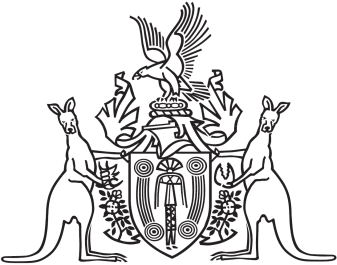 Northern Territory of AustraliaGovernment GazetteISSN-0157-833XNo. S43	22 June 2018Northern Territory of AustraliaPublic Sector Employment and Management ActAppointment of Chief Executive OfficerI, Michael Patrick Francis Gunner, Chief Minister, under section 19A(1)
of the Public Sector Employment and Management Act, appoint
Simonne Peta Shepherd to be the Chief Executive Officer of the Department of Tourism and Culture on and from 25 June 2018.Dated 18 June 2018M. P. F. GunnerChief MinisterNorthern Territory of AustraliaTourism NT ActAppointment of Chief Executive OfficerI, Michael Patrick Francis Gunner, Chief Minister, under section 12(1) of the Tourism NT Act, appoint Simonne Peta Shepherd to be the Chief Executive Officer of Tourism NT on and from 25 June 2018.Dated 21 June 2018M. P. F. GunnerChief Minister